Bergen 30.11.17Til medlemmer i Representantskapet FO HordalandInnkalling med dagsorden, til møte i Representantskapet FO Hordaland – REPSKAP NR 4/2017Torsdag 7.desember 10.00-16.00 Scandic Bergen City, Håkonsgaten, Bergen Representantskapet er avdelingens høyeste organ mellom årsmøtene. Representantskapet består av representanter fra klubber samt styret i avdelingen. Størrelse og sammensetning av representantskapet vedtas av årsmøtet. Representantene har møteplikt i representantskapet. Denne innkallingen sendes som e-post 30.11.17.  Påmelding   ”Kurs/konferanser”  på hjemmesiden. FRIST FOR PÅMELDING er torsdag 30.novemberDe som har behov for overnatting i forkant av årsmøte bruker eget punkt i påmeldingsskjema til å gi oss beskjed om det og vi bestiller hotellrom.  Frifeltet brukes til andre beskjeder.  Alle utgifter til reise og opphold dekkes av FO. Reiseregningsskjema blir delt ut på møte, men du kan også finne det på hjemmesiden Representantskapsmedlemmer har krav på permisjon med lønn. Det må søkes om permisjon med lønn etter gjeldende hovedavtaler;KS sektoren: Hovedavtalen del B, § 3-5 c).Statssektoren: Hovedavtalen § 34, pkt.1.Spekter: Tjenestefri for tillitsvalgte og organisasjonstillitsvalgte hjemles i Hovedavtalens § 52. Deltagelse på representantskapsmøter hjemles i § 52 b) og er ikke begrenset til et bestemt antall dager.Virke: Hovedavtalen LO – Virke § 4-4.4 / Landsoverenskomstenes tilleggsavtale § 3.2 b)NHO: Hovedavtalen 5-8Velkommen!!!Grethe Kvist					Mohamad MehdiFylkesleder 					NestlederTORSDAG 15. DESEMBER Sak 13/20171 ½ time10.00-11.30Ebba Wergeland «Mennesket er ikke skapt til lønnsarbeid, vi har et liv å leve!»45 min11.30-12.15Lunsj Sak 14/201715 min12.15-12.30KonstitueringSak 15/201710 min12.30-12.40Informasjon fra avdelingenSak 16/201720 min12.40-13.00Møte- og aktivitetsplan 2018, med Tillitsvalgtskolering 201810 min13.00-13.10PauseSak 17/201730 min13.10-13.40Budsjett 2018Sak 18/201720 min13.40-14.00Organisasjonstillitsvalgt 10 min14.00-14.10Pause45 min14.10-14.45Saksforberedende gruppearbeid, sak 16,17 og 1810 min14.45-14.55Pause40 min14.55-15.45Debatt og vedtak sak 16, 17 og 18.Sak 19/201710 min15.45-16.00Eventuelt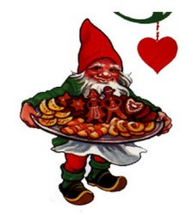 Vi håper dere alle tar imot tilbud om julemiddag i etterkant av møte. For å bidra til at dere skal ha krefter til slikt sosialt samvær er møtestart kl. 10.00, men så holder vi på frem til 16.00 og middagen som er 16.30 på Nøsteboden. Der har vi bord til 19.00. Så kan vi trekke inn i baren Elgen!Egen påmelding i kursportalen til julebord.EBBA WERGELAND – «MENNESKET ER IKKE SKAPT TIL LØNNSARBEID, VI HAR ET LIV Å LEVEFO Hordaland inviterer i samarbeid med LO Bergen og omland til felles møte med tema arbeidsliv. Innleder er den kjente legen, spesialisten og arbeidsmedisineren Ebba Wergeland. Gjennom et langt arbeidsliv har Ebba Wergeland vært opptatt av arbeidsliv og hvordan arbeidsforholdene virker inn på folks helse. ‘Sykefraværet er alltid for høyt for arbeidsgiverne’, sier hun til LO Aktuelt i 2016. Det hun er mest opptatt av akkurat nå, er den nye alderspensjonen. En ordning hun omtaler som reformen for frisk, høylønte menn født før 1963!Forslag vedtak: Tillitsvalgte fortsetter diskusjonen om pensjon med sine medlemmer og FO jobber for å sikre at debatten om pensjon blir en av hovedsakene i neste års tariffoppgjør. EBBA WERGELAND – «MENNESKET ER IKKE SKAPT TIL LØNNSARBEID, VI HAR ET LIV Å LEVEFO Hordaland inviterer i samarbeid med LO Bergen og omland til felles møte med tema arbeidsliv. Innleder er den kjente legen, spesialisten og arbeidsmedisineren Ebba Wergeland. Gjennom et langt arbeidsliv har Ebba Wergeland vært opptatt av arbeidsliv og hvordan arbeidsforholdene virker inn på folks helse. ‘Sykefraværet er alltid for høyt for arbeidsgiverne’, sier hun til LO Aktuelt i 2016. Det hun er mest opptatt av akkurat nå, er den nye alderspensjonen. En ordning hun omtaler som reformen for frisk, høylønte menn født før 1963!Forslag vedtak: Tillitsvalgte fortsetter diskusjonen om pensjon med sine medlemmer og FO jobber for å sikre at debatten om pensjon blir en av hovedsakene i neste års tariffoppgjør. EBBA WERGELAND – «MENNESKET ER IKKE SKAPT TIL LØNNSARBEID, VI HAR ET LIV Å LEVEFO Hordaland inviterer i samarbeid med LO Bergen og omland til felles møte med tema arbeidsliv. Innleder er den kjente legen, spesialisten og arbeidsmedisineren Ebba Wergeland. Gjennom et langt arbeidsliv har Ebba Wergeland vært opptatt av arbeidsliv og hvordan arbeidsforholdene virker inn på folks helse. ‘Sykefraværet er alltid for høyt for arbeidsgiverne’, sier hun til LO Aktuelt i 2016. Det hun er mest opptatt av akkurat nå, er den nye alderspensjonen. En ordning hun omtaler som reformen for frisk, høylønte menn født før 1963!Forslag vedtak: Tillitsvalgte fortsetter diskusjonen om pensjon med sine medlemmer og FO jobber for å sikre at debatten om pensjon blir en av hovedsakene i neste års tariffoppgjør. KONSTITUERINGSak 14.1 Godkjenning av innkalling
Kalederinvitasjon er sendt ut. Innkalling sendt ut 10.11.16. Innkalling med dagsorden sendt ut 30.11.16. 
Forslag vedtak: innkalling til representantskapsmøte 07.12.17 godkjennes Sak 14.2 Valg av dirigenter
Forslag vedtak: Grethe Kvist og Lene Yvonne Lisæth velges som dirigenter Sak 14.3 Valg av sekretær
Forslag vedtak: Bente Owren og Erik Birkeland velges som sekretærerSak 14.4 Valg av Redaksjonskomite
Forslag vedtak: Kenneth Larsen, Carjet Demir og Magnus NymoenSak 14.5 Godkjenning av saksliste og dagsorden
Forslag vedtak: Saksliste og dagsorden godkjennes Sak 14.6 Godkjenning av ForretningsordenForslag til forretningsorden godkjent på årsmøte 2016 er delt ut ved registrering. 
Forslag vedtak: utdelt forslag til forretningsorden vedtas.Sak 14.7 Godkjenning av protokoll fra forrige representantskapsmøte
Forslag til protokoll fra representantskapsmøte 3.-4. oktober er lagt ut på hjemmesiden, under link Representantskapet
Forslag vedtak: Protokoll fra representantskapsmøte godkjennes.KONSTITUERINGSak 14.1 Godkjenning av innkalling
Kalederinvitasjon er sendt ut. Innkalling sendt ut 10.11.16. Innkalling med dagsorden sendt ut 30.11.16. 
Forslag vedtak: innkalling til representantskapsmøte 07.12.17 godkjennes Sak 14.2 Valg av dirigenter
Forslag vedtak: Grethe Kvist og Lene Yvonne Lisæth velges som dirigenter Sak 14.3 Valg av sekretær
Forslag vedtak: Bente Owren og Erik Birkeland velges som sekretærerSak 14.4 Valg av Redaksjonskomite
Forslag vedtak: Kenneth Larsen, Carjet Demir og Magnus NymoenSak 14.5 Godkjenning av saksliste og dagsorden
Forslag vedtak: Saksliste og dagsorden godkjennes Sak 14.6 Godkjenning av ForretningsordenForslag til forretningsorden godkjent på årsmøte 2016 er delt ut ved registrering. 
Forslag vedtak: utdelt forslag til forretningsorden vedtas.Sak 14.7 Godkjenning av protokoll fra forrige representantskapsmøte
Forslag til protokoll fra representantskapsmøte 3.-4. oktober er lagt ut på hjemmesiden, under link Representantskapet
Forslag vedtak: Protokoll fra representantskapsmøte godkjennes.KONSTITUERINGSak 14.1 Godkjenning av innkalling
Kalederinvitasjon er sendt ut. Innkalling sendt ut 10.11.16. Innkalling med dagsorden sendt ut 30.11.16. 
Forslag vedtak: innkalling til representantskapsmøte 07.12.17 godkjennes Sak 14.2 Valg av dirigenter
Forslag vedtak: Grethe Kvist og Lene Yvonne Lisæth velges som dirigenter Sak 14.3 Valg av sekretær
Forslag vedtak: Bente Owren og Erik Birkeland velges som sekretærerSak 14.4 Valg av Redaksjonskomite
Forslag vedtak: Kenneth Larsen, Carjet Demir og Magnus NymoenSak 14.5 Godkjenning av saksliste og dagsorden
Forslag vedtak: Saksliste og dagsorden godkjennes Sak 14.6 Godkjenning av ForretningsordenForslag til forretningsorden godkjent på årsmøte 2016 er delt ut ved registrering. 
Forslag vedtak: utdelt forslag til forretningsorden vedtas.Sak 14.7 Godkjenning av protokoll fra forrige representantskapsmøte
Forslag til protokoll fra representantskapsmøte 3.-4. oktober er lagt ut på hjemmesiden, under link Representantskapet
Forslag vedtak: Protokoll fra representantskapsmøte godkjennes.INFORMASJON FRA AVDELINGENTariffpolitisk utvalg har jobbet videre med notat utarbeidet på forrige representantskapsmøteFolkets Hus flytter januar 2018Vervekampanjer – medlemssituasjonen FO studenteneÅrsmøte 2018Fremdriftsplan mot årsmøte er lagt ut på hjemmesiden, under linken RepresentantskapetForslag vedtak: Orientering tatt til etterretningINFORMASJON FRA AVDELINGENTariffpolitisk utvalg har jobbet videre med notat utarbeidet på forrige representantskapsmøteFolkets Hus flytter januar 2018Vervekampanjer – medlemssituasjonen FO studenteneÅrsmøte 2018Fremdriftsplan mot årsmøte er lagt ut på hjemmesiden, under linken RepresentantskapetForslag vedtak: Orientering tatt til etterretningINFORMASJON FRA AVDELINGENTariffpolitisk utvalg har jobbet videre med notat utarbeidet på forrige representantskapsmøteFolkets Hus flytter januar 2018Vervekampanjer – medlemssituasjonen FO studenteneÅrsmøte 2018Fremdriftsplan mot årsmøte er lagt ut på hjemmesiden, under linken RepresentantskapetForslag vedtak: Orientering tatt til etterretningMØTE- OG AKTIVITETSPLAN 2018, MED TILLITSVALGTSKOLERING 2018Presentasjon ved Grethe Kvist.Sakspapir er lagt ut på hjemmesiden, under linken RepresentantskapetStyret har vedtatt forslag til Møte- og aktivitetsplan for 2018. i denne planen ligger forslag til møter for styret og representantskapet, samt tillitsvalgtskolering og andre aktiviteter som får konsekvenser for avdelingens aktiviteter og budsjett. Tid for avklarende spørsmål. Den er en av sakene som skal diskuteres i «Saksforberedende gruppearbeid. Forslag vedtak: Representantskapet vedtar Møte- og aktivitetsplan for FO Hordaland 2018. Alle råd, utvalg og komiteer, samt klubber må søke å planlegge sine aktiviteter i forhold til vedtatt plan. MØTE- OG AKTIVITETSPLAN 2018, MED TILLITSVALGTSKOLERING 2018Presentasjon ved Grethe Kvist.Sakspapir er lagt ut på hjemmesiden, under linken RepresentantskapetStyret har vedtatt forslag til Møte- og aktivitetsplan for 2018. i denne planen ligger forslag til møter for styret og representantskapet, samt tillitsvalgtskolering og andre aktiviteter som får konsekvenser for avdelingens aktiviteter og budsjett. Tid for avklarende spørsmål. Den er en av sakene som skal diskuteres i «Saksforberedende gruppearbeid. Forslag vedtak: Representantskapet vedtar Møte- og aktivitetsplan for FO Hordaland 2018. Alle råd, utvalg og komiteer, samt klubber må søke å planlegge sine aktiviteter i forhold til vedtatt plan. MØTE- OG AKTIVITETSPLAN 2018, MED TILLITSVALGTSKOLERING 2018Presentasjon ved Grethe Kvist.Sakspapir er lagt ut på hjemmesiden, under linken RepresentantskapetStyret har vedtatt forslag til Møte- og aktivitetsplan for 2018. i denne planen ligger forslag til møter for styret og representantskapet, samt tillitsvalgtskolering og andre aktiviteter som får konsekvenser for avdelingens aktiviteter og budsjett. Tid for avklarende spørsmål. Den er en av sakene som skal diskuteres i «Saksforberedende gruppearbeid. Forslag vedtak: Representantskapet vedtar Møte- og aktivitetsplan for FO Hordaland 2018. Alle råd, utvalg og komiteer, samt klubber må søke å planlegge sine aktiviteter i forhold til vedtatt plan. BUDSJETT 2018Presentasjon ved kasserer Mohamad MehdiSakspapir er lagt ut på hjemmesiden til FO, under linken Representantskapet3.kvartalsrapport FO Hordaland 2017 Forslag til budsjett FO Hordaland 2018Veileder til budsjettResultatregnskap, detaljert 3.kvartal 2017Formålsrapport, 3 kvartal 2017Saksgrunnlag for forslag til vedtak i sak 17/2017 budsjett 2018Tid for avklarende spørsmål. Den er en av sakene som skal diskuteres i «Saksforberedende gruppearbeid. Forslag vedtak: Representantskapet vedtar forslag til budsjett for 2018BUDSJETT 2018Presentasjon ved kasserer Mohamad MehdiSakspapir er lagt ut på hjemmesiden til FO, under linken Representantskapet3.kvartalsrapport FO Hordaland 2017 Forslag til budsjett FO Hordaland 2018Veileder til budsjettResultatregnskap, detaljert 3.kvartal 2017Formålsrapport, 3 kvartal 2017Saksgrunnlag for forslag til vedtak i sak 17/2017 budsjett 2018Tid for avklarende spørsmål. Den er en av sakene som skal diskuteres i «Saksforberedende gruppearbeid. Forslag vedtak: Representantskapet vedtar forslag til budsjett for 2018BUDSJETT 2018Presentasjon ved kasserer Mohamad MehdiSakspapir er lagt ut på hjemmesiden til FO, under linken Representantskapet3.kvartalsrapport FO Hordaland 2017 Forslag til budsjett FO Hordaland 2018Veileder til budsjettResultatregnskap, detaljert 3.kvartal 2017Formålsrapport, 3 kvartal 2017Saksgrunnlag for forslag til vedtak i sak 17/2017 budsjett 2018Tid for avklarende spørsmål. Den er en av sakene som skal diskuteres i «Saksforberedende gruppearbeid. Forslag vedtak: Representantskapet vedtar forslag til budsjett for 2018ORGANISASJONSTILLITSVALGTÅrsmøte vedtok «100 % frikjøpt organisasjonstillitsvalgt for kommende budsjettperiode. Ordningen vurderes for resten av årsmøteperioden, da med forbehold om dekning over budsjett for 2017.»  Lena Ytreland overtok etter Kenneth Larsen høsten 2016. Utlysningsteksten var «Organisasjonstillitsvalgt kan velges for resten av årsmøteperioden, til medio mars 2018.»Styret har drøftet saken om best mulig kontinuitet i vervet og fremmer forslag om at perioden forlenges ut mai 2018. Dersom det blir valgt ny organisasjonstillitsvalgt blir det da fra juni 2018 til juni 2020.  Tid for avklarende spørsmål. Den er en av sakene som skal diskuteres i «Saksforberedende gruppearbeid. Fremdriftsplan årsmøte er lagt ut på hjemmesiden, under link RepresentantskapetForslag vedtak: Organisasjonstillitsvalgtvervet forlenges fra medio mars til ut mai 2018. Dersom det blir valgt ny organisasjonstillitsvalgt blir det da fra juni 2019.  ORGANISASJONSTILLITSVALGTÅrsmøte vedtok «100 % frikjøpt organisasjonstillitsvalgt for kommende budsjettperiode. Ordningen vurderes for resten av årsmøteperioden, da med forbehold om dekning over budsjett for 2017.»  Lena Ytreland overtok etter Kenneth Larsen høsten 2016. Utlysningsteksten var «Organisasjonstillitsvalgt kan velges for resten av årsmøteperioden, til medio mars 2018.»Styret har drøftet saken om best mulig kontinuitet i vervet og fremmer forslag om at perioden forlenges ut mai 2018. Dersom det blir valgt ny organisasjonstillitsvalgt blir det da fra juni 2018 til juni 2020.  Tid for avklarende spørsmål. Den er en av sakene som skal diskuteres i «Saksforberedende gruppearbeid. Fremdriftsplan årsmøte er lagt ut på hjemmesiden, under link RepresentantskapetForslag vedtak: Organisasjonstillitsvalgtvervet forlenges fra medio mars til ut mai 2018. Dersom det blir valgt ny organisasjonstillitsvalgt blir det da fra juni 2019.  ORGANISASJONSTILLITSVALGTÅrsmøte vedtok «100 % frikjøpt organisasjonstillitsvalgt for kommende budsjettperiode. Ordningen vurderes for resten av årsmøteperioden, da med forbehold om dekning over budsjett for 2017.»  Lena Ytreland overtok etter Kenneth Larsen høsten 2016. Utlysningsteksten var «Organisasjonstillitsvalgt kan velges for resten av årsmøteperioden, til medio mars 2018.»Styret har drøftet saken om best mulig kontinuitet i vervet og fremmer forslag om at perioden forlenges ut mai 2018. Dersom det blir valgt ny organisasjonstillitsvalgt blir det da fra juni 2018 til juni 2020.  Tid for avklarende spørsmål. Den er en av sakene som skal diskuteres i «Saksforberedende gruppearbeid. Fremdriftsplan årsmøte er lagt ut på hjemmesiden, under link RepresentantskapetForslag vedtak: Organisasjonstillitsvalgtvervet forlenges fra medio mars til ut mai 2018. Dersom det blir valgt ny organisasjonstillitsvalgt blir det da fra juni 2019.  